OPIS PRZEDMIOTU ZAMÓWIENIADANE OGÓLNENAZWA NADANA ZAMÓWIENIU PRZEZ ZAMAWIAJĄCEGOPP w Klukach – Kluki 84 – zakup nowego garażu dwustanowiskowego dla  Posterunku Policji w KlukachADRES OBIEKTUKluki 8497-415 KlukiTeren nieruchomości stanowi działka oznaczona w ewidencji gruntów jako dz. nr 708/2 w obrębie 05-KlukiNAZWA I ADRES ZAMAWIAJĄCEGOKomenda Wojewódzka Policji w Łodziul. Lutomierska 108/112 91-048 Łódź NIP:7260004458,  REGON:470754976 CZĘŚĆ OPISOWAOPIS PRZEDMIOTU ZAMÓWIENIAPrzedmiotem zamówienia jest zakup nowego garażu dwustanowiskowego dla Posterunku Policji w Klukach obejmujący dostawę oraz montaż obiektu na terenie nieruchomości o numerze ewidencyjnym 708/2 w Klukach.Specyfikacja przedmiotu zamówienia :1.Garaż blaszany dwustanowiskowy2.Szerokość – ok. 6,0 m3.Długość – ok. 6,0 m4.Wysokość – 1 stanowisko na samochód typu furgon/bus5.2xbrama podnoszona na poszczególne stanowiska6.Wymiary bramy na samochód typu furgon/bus 2,574m x 2,185m7.Wymiary drugiej bramy – 2,474m x 2,010m8.Powierzchnia zabudowy – do 35,0 m29.Dach dwuspadowy10.Kolor szary/grafit11.2x zamek z kluczamiWykonawca jest zobowiązany znać wszystkie przepisy oraz inne regulacje prawne i wytyczne, które są w jakikolwiek sposób związane z wykonaniem usługi i będzie w pełni odpowiedzialny za przestrzeganie tych reguł i wytycznych w trakcie realizacji robótSTAN ISTNIEJĄCYNa terenie nieruchomości o powierzchni 1400,0 m2 zlokalizowany jest parterowy budynek 
o powierzchni użytkowej 113,36 m2 – siedziba Posterunku Policji. Teren nieruchomości ogrodzony. Wejście i wjazd na posesję od strony południowo-zachodniej. Szerokość działki  około 30,0 m długość około 48,0 m. 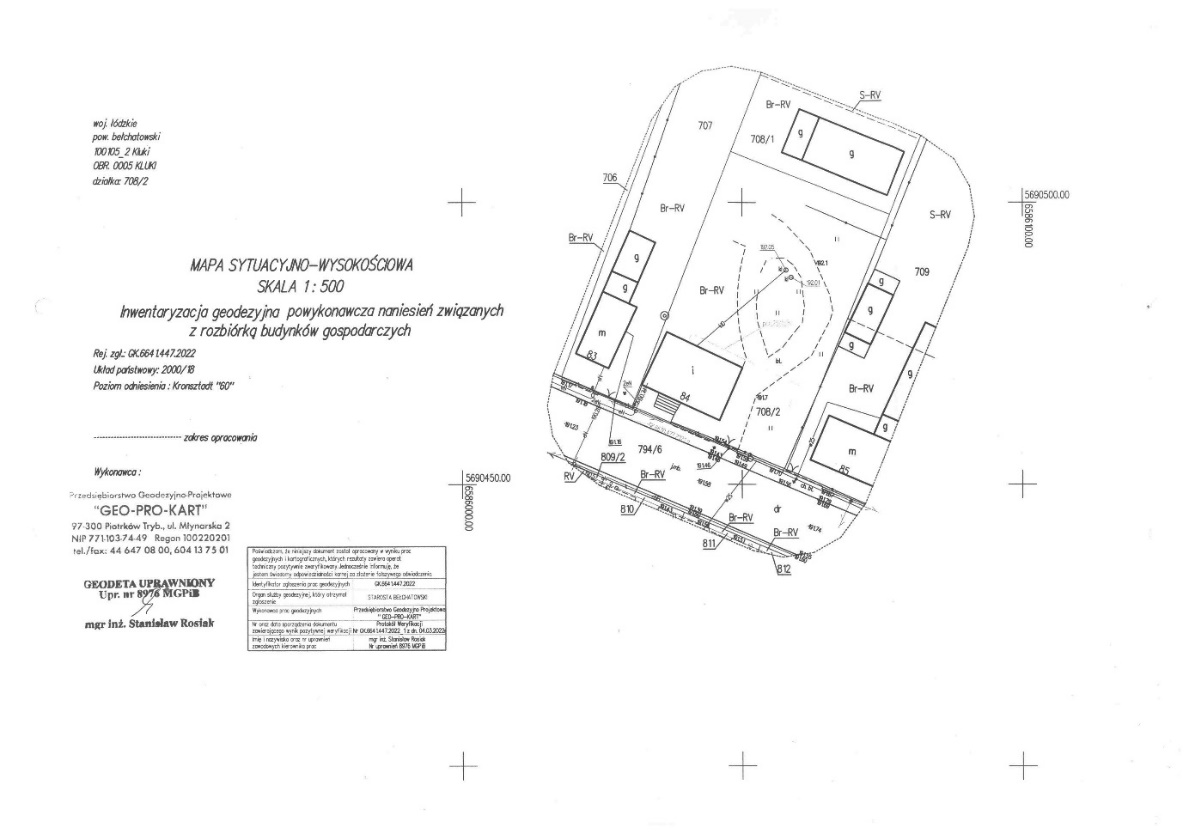 STAN PLANOWANY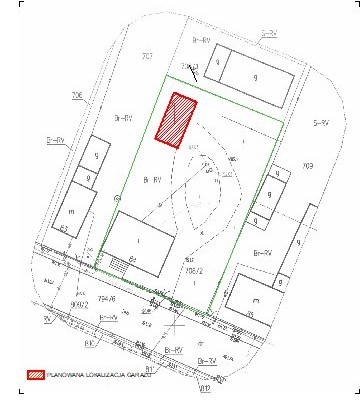 ZAKRES ZAMÓWIENIAZakup, dostawa, montaż budynku garażowego, przekazanie dokumentacji technicznej budynku garażowego (3 egz.)TERMIN WYKONANIA ZAMÓWIENIATermin wykonania zamówienia 1 miesiąc od terminu podpisania umowy lub zlecenia.